 MINUTES 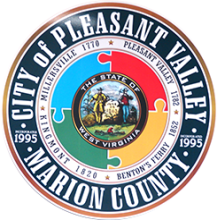 City of Pleasant Valley 2340 Kingmont RoadPleasant Valley, WV  26554Tuesday, September 19, 2023ATTENDANCE Emily Haddix (Mayor), Chuck Ledsome, Erin Henderson, Chip Phillips, Mike Walls, Gary Timms, Matt Heston (Council members), John Miller, Code Enforcement Officer; John Funkhouser, Attorney City of Pleasant Valley; Jerry Pinson of Valley Volunteer Fire Department (VVFD); members of VVFDPublic attendees: Roger Mundell, Donna Swisher, Judy Brooks, G.D. WilliamsThe Council meeting was called to order at 7:10pm by Mayor Haddix. ADOPTION OF MINUTES FROM PREVIOUS MEETING   Moved to accept the minutes with corrections.            Seconded the motion.  Motion carried unanimously. FINANCIAL REPORTThe financial report is not available due to issues with Outlook email; will be reviewed at the next meeting. Emily Haddix distributed an end of fiscal year report booklet prepared by Phil Nuce, accountant for the city. VALLEY VOLUNTEER FIRE DEPARTMENT REPORT (VVFD)VVFD reported 83 calls for August with 15 EMS calls: 13 motor vehicle accidents in Pleasant Valley area and 4 P/S calls. VVFD will help with the Christmas celebration as in the past. CODE OFFICER REPORTJohn Miller, Code Enforcement Officer, stated that the Planning Commission needed two alternate members. Roger Mundell volunteered to serve as one of the alternates. Chuck Ledsome moved to accept Roger Mundell as an alternate member of the Planning Commission; Matt Heston seconded the motion. Motion carrier unanimously.The Planning Commission is distributing surveys for future land use. John Miller reported that he mailed 165 surveys but has only received fewer than 40 in return. The Planning Commission will meet September 20, 2023, at 6:00 pm.HOTEL/MOTEL CONTRIBUTION  Funding requests – No funding requests.BUSINESS REVIEWChuck Ledsome presented an estimate from Two Brothers Construction for repair of the roof in the amount of $7250.00 with a $4000.00 deposit with the balance due upon completion. Chip Phillips asked when the work would start. Chuck Ledsome said they would start within two weeks, and he would clarify this after receipt of the deposit. Emily Haddix suggested that, since this is the only bit and the roof is leaking, that this bid be accepted. Gary Timms suggested that if the deposit is a check and construction does not start, the check could be cancelled. Emily Haddix asked that the work begin as soon as possible.  Gary Timms moved that the bid from Two Brothers Construction accepted, Matt Heston seconded the motion. The motion carried unanimously. Chuck Ledsome will share this with Two Brothers Construction company.  City Park and Lower FieldThe council reviewed an email received by the City Clerk from Jeromey Tichner. The email expressed concern over baseballs being hit over the fence and with force. The email requested that the issue be discussed at the Council meeting and provide suggestions to” make the park safe”. Erin Henderson suggested adding netting; Emily Haddix said there is existing netting. John Funkhouser said that there is an assumption of risk and gave the example of walking trails near a golf course. Gary Timms said that the field is a community field not a Little League field and would not be appropriate to add age restrictions. Chip Phillips questioned if a response was needed. John Funkhouser said no reply is necessary.John Miller said Miss Utility has marked utility line. Chuck Ledsome said work on the lower field should start this week. Gary Timms asked if American Fence could be contacted so they could be prepared to install the fence in two weeks. Chuck Ledsome will contact Mike Devault at American Fence. Fall Clean UpFall Clean up will be held October 14, 2023, for Kingmont and Benton’s Ferry; October 21, 2023, for Millersville and Pleasant Valley. Residents need to have items at the curb the night before. Smallwood Sanitation will have a dumpster at City Hall and will handle curbside pick-up per Emily Haddix. The dumpsters will be in place on October 13, 2023. Smallwood Sanitation says that dumpster usage is heavier in the fall than in the spring; curbside is significantly less in the fall than in the spring. May consider going to dumpster only in the fall.  Emily will reach out to Connor Trucking regarding tire collection. Chuck Ledsome asked if sidewalks and gutters could be part of the cleanup.Halloween Event 